Propozycje kart pracy Różnicowanie głosek podobnie brzmiących Dziecko otrzymuje zestawy obrazków, w nazwach których na początku występują głoski podobnie brzmiące.Kolejne czynności:1. Nazywanie obrazków2. Wyodrębnianie z nazwy pierwszej głoski skojarzenie jej z literą3. Dokonywanie porównań czy są takie same, czy różne. Tworzenie zbiorów obrazków o tych samych właściwościach dźwiękowych.4. Układanie podpisów do obrazków z liter alfabetu ruchomego.5. Pisanie z pamięciZestaw obrazków do ćwiczeń – różnicowanie głosek:b – p     zestaw 1g – k     zestaw 2d – t      zestaw 3z – s      zestaw 4w – f     zestaw 5Obrazki konturowe może dziecko zapełnić malując, kropkując, kreskując, wylepiając wydzieranką. Karta pracy nr 1Różnicowanie głosek podobnie brzmiących  b-pKarta pracy nr 1Różnicowanie głosek podobnie brzmiących  b-p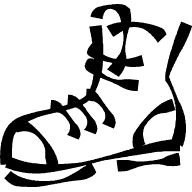 Karta pracy nr 2Różnicowanie głosek podobnie brzmiących g-kKarta pracy nr 3Różnicowanie głosek podobnie brzmiących d-tKarta pracy nr 4Różnicowanie głosek podobnie brzmiących z-sKarta pracy nr 5Różnicowanie głosek podobnie brzmiących  w-fĆwiczenia utrwalające znajomość samogłosek – propozycje kart pracy  Karta pracy nr 1Samogłoski  na początku wyrazuNazwij każdy obrazek i powiedz jaką głoską zaczyna się jego nazwaW kratkę wpisz literę oznaczającą pierwszą głoskę nazwy obrazkaKarta pracy nr 1Samogłoski  w środku wyrazuNazwij każdy obrazek i powiedz ile ma głosekW kratkę wpisz środkową głoskęNazwij te głoski wspólną nazwąKarta pracy Różnicowanie samogłosek w szeregach liter1. W każdym zestawie brakuje zawsze jednej samogłoski, ale innej. Uzupełnij każdy zestaw tą brakującą samogłoską.„Dobieranka - uzupełnianka”2. Domino samogłoskowe Na kartonikach domina wypisane są samogłoski. Zadanie polega na łączeniu w pary tych samych liter przez dobieranie odpowiednich kartoników.Może to być praca indywidualna lub gra towarzyska. 3. Połącz w pary takie same litery a) wielkieDomino samogłoskowe – kartoniki do wycięciaDomino samogłoskowe – kartoniki do wycięcia